FICHE DE RENSEIGNEMENT 2020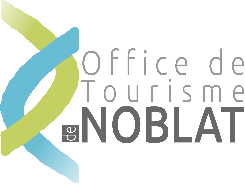 RESTAURATEURVOTRE STRUCTURENom de la structure : ……………………………………………………………………………………………………………………….Nom du responsable : ………………………………………………………………………………………………………………………Adresse de la structure : …………………………………………………………………………………………………………………..Code postal : ……………….			Commune : ……………………………………………………………Site Internet : …………………………………………………………………………………………………………………………………..Facebook : …….…………………………………  Twitter : …………………………… Instagram : ……………………………..Vos coordonnées publiques (utilisées en externe dans les supports de communication)Téléphone : …………………………………………….			Portable : ……………………………………..Email : ………………………………………………………………………………………………………………………………………………Vos coordonnées privées (utilisées exclusivement en interne par l’Office de Tourisme)Téléphone : …………………………………………….			Portable : ……………………………………..Email : ………………………………………………………………………………………………………………………………………………DESCRIPTION COMPLÈTE DE VOTRE ETABLISSEMENT :Descriptif complet pour les sites Internet et supports papiers 
(6 lignes maximum seront retenues pour édition et diffusion autre que le site Internet de l’Office de Tourisme)………………………………………………………………………………………………………………………………………………………….……………………………………………………………………………………………………………………………………………………….………………………………………………………………………………………………………………………………………………………….……………………………………………………………………………………………………………………………………………………….………………………………………………………………………………………………………………………………………………………….………………………………………………………………………………………………………………………………………………………………………………DESCRIPTION RAPIDE DE VOTRE ETABLISSEMENT :…………………………………………………………………………………………………………………………………………………………………………………………………………………………………………………………………………………………………………………………PHOTOSVeuillez nous fournir des photos numériques libres de droit ou avec crédit photo au format .jpeg à l’adresse otsi@ccnoblat.fr (jusqu’à 16 photos, 1 photo minimum obligatoire)CAPACITÉ DU RESTAURANTNombre de salles : ……………….Nombre total de couverts possible sur un service : ……………….ACCUEIL DE GROUPESOUI		NonPÉRIODE D’OUVERTUREDu (jour et mois) : ………………………………………………... au (jour et mois) : ………..………………………………………..Dates des congés annuels, si vous les connaissez : ……………………………………………………………………………..HORAIRES D’OUVERTUREJours d’ouverture : Cochez les moments où vous êtes ouvertsHORAIRES DE SERVICEMerci de préciser les jours, si horaires différents.…………………………………………………………………………………………………………………………………………………………………………………………………………………………………………………………………………………………………………………………OUVERTURE JOURS FERIESCochez les jours où votre établissement est ouvertTYPE DE RESTAURANTTYPE DE RESTAURATION :ACCESSIBILITÉ HANDICAPÉS (Loi 2005)OUI		NONTARIFS RESTAURATIONMerci d’indiquer le prix de vos menus (mini et maxi), le prix du menu enfant et le prix des formules en semaine : .…………………………………………………………………………………………………………………………………….. ………………………………………………………………………………………………………………………………………………………………………………………………………………………………………………………………………………………………………………………………………………………………………………………………………………………………………………………………………………………PAIEMENTS ACCEPTÉSEXIGENCES PARTICULIÈRESProposez-vous ?LABELS OBTENUSDisposez-vous du WiFi pour vos clients ?OUI, et ce service est :   Gratuit			       PayantNONVotre restaurant dispose-t-il de :Stationnement : 	Gratuit		Sur place	 		Payant		A proximité						Un parking pour autocarsVotre restaurant propose-t-il ces services pour les enfants :Les animaux sont-ils acceptés ?Oui		NonLangues parlées ?Votre restaurant est-il cité dans un guide ?Oui		NonSi oui, précisez lequel ou lesquels : …………………………………………………………………………………………………….Conditions générales d’utilisation de vos donnéesL’acceptation des Conditions Générales d’Utilisation (CGU) est indispensable pour que vos informations puissent être intégrées dans la base de données LEI et utilisées dans nos brochures touristiques et autres outils de promotion & supports de communication. Oui, j’accepte les CGU en cochant cette case. Par cette signature, je reconnais que mes informations soient intégrées par un membre du réseau LEI et qu’elles soient utilisées et diffusées librement et gratuitement sur les sites des membres du réseau LEI (CRT, CDT/ADT et OT) et sur la plateforme nationale Datatourisme.fr. Je déclare détenir sur les créations (textes et photos) tous les droits nécessaires à leur utilisation et je reconnais céder les droits de diffusion de tous les éléments fournis (obligation pour des réutilisateurs de mentionner la paternité) Les Membres du Réseau LEI s’engagent à respecter la réglementation en vigueur applicable au traitement de données à caractère personnel : la loi "informatique et libertés" du 21 juin 2018 et le règlement européen du 25 mai 2018 dit “règlement européen sur la protection des données” ou RGP).La synthèse des CGU est disponible sur https://bit.ly/2Dottjg et la version complète de ces CGU sur https://bit.ly/2SV1mwO. Plus d’informations sur le LEI sur http://pro.tourisme-hautevienne.com/  Non, je n’accepte pas les CGU. En refusant les CGU, je reconnais que mon établissement N’apparaîtra PAS dans le guide touristique, ni dans la base de données LEI, ni sur les sites Internet et supports de communication associés.Date : 					Nom et Signature :…… / …… / ……………	………………………………………………………………………..
………………………………………………………………………….MidiSoirToute la journéeLundiMardiMercrediJeudiVendrediSamediDimanche1er janvier	 Lundi de Pâques	 1er mai	 8 mai	 AscensionPentecôte	 14 juillet	 15 août	 1er novembre	 11 novembre25 décembre	Restauration rapideBrasserieCafétériaFast-foodFood TruckSalon de théRestauration thématiqueCuisine du mondeRestaurant spécialiséRestauration traditionnelleBistrot de paysFerme aubergeRestaurantA base de produits locauxBrasserieCuisine familialeCuisine moderneCuisine du mondeCrêperieFast-foodPoissons – Fruits de merSnackPizzeriaAutre. Précisez : ………………………..EspècesTicket RestaurantChèqueChèque VacancesCarte bancaireAmerican ExpressTravellers ChèqueDes plats végétariensDes plats veganDes plats sans glutenDes plats bioDes spécialités régionalesDes plats à emporterUn service après 22hLogis. (Précisez le nombre de cocottes : ………)Tables et Auberges de FranceLes Toques BlanchesFait MaisonMaître RestaurateurHaute-Vienne Escapades en FamilleTourisme et HandicapAutre. Précisez : ……………………………………………….BarClimatisationCheminéeKaraokéPiste de danseSalle privatisableVérandaBalconCourEspace extérieur clôturéJardinTerrainTerrasseTerrasse chaufféeTable à langerChaise bébéNourriture adaptéeChauffe biberonAire de jeuxAnglaisNéerlandaisItalienAllemandEspagnolAutre(s) : ………………………..